      presents in partnership with   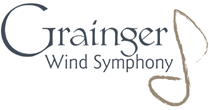 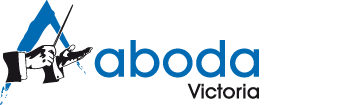 PROFESSIONAL LEARNING AND DEVELOPMENT FOR TEACHERSThe Grainger Wind Symphony Conducting Workshops 2016 APPLICATION FORMName  ______________________________________________________________________Please tick each box that applies to you.Classes culminating Wednesday 13th July  CONDUCTING INTENSIVE FULL CONDUCTING PARTICIPANT or  CONDUCTING INTENSIVE OBSERVER attend all conducting classes. Conducting Workshop Wednesday 20th July  SEMINAR ONLY “Effective Student Leadership” Simon Brown Wednesday 20th or  SEMINAR and OBSERVE attend seminar and observe workshop with The Grainger Wind Symphony Workshop  or  CONDUCTING WORKSHOP FULL CONDUCTING PARTICIPANT School/organisation   __________________________________________________________________Work address   ______________________________________________________________________Suburb   ___________________   Postcode   ____________ Telephone work   ___________________Preferred Email _______________________________________________________________________Home address ________________________________________________________________________Suburb  ____________________  Postcode ______Telephone home ___________Mobile  ___________MembershipCurrent ABODA member  __________  or   Not an ABODA member ____________ Instrument ________________Please note that your information will be given to ABODA as your fee includes ABODA membership=========================================================Music Selection (applicants for full conducting participants only)I would like to conduct following work/movements. Be mindful that the podium time is 12 minutes and the tutorial is one hour. Title, composer, arranger, publisher________________________________________________________________________________________________Conducting Experience (applicants for conducting participants only)Name the groups you conduct and a brief history of your conducting professional development. Please attach________________________________________________________________________________________________Successful full participants will be notified by email. Payments must be made using the attached Tax Invoice completed with your details. If payment by cheque does not accompany the Application Form, then it must be paid within 7 days to hold your place using TryBooking or Direct Debit. Observers please complete forms and make payment as directed. Signature ____________________________________________  Date ___________________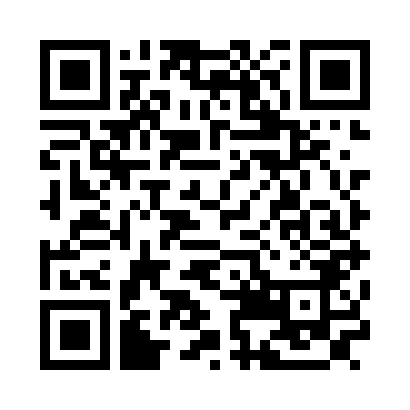 Please return forms to “Conducting Workshops 2016”, 86 Rostrevor Parade, Mont Albert North, Vic 3129, or email to roland.yeung@graingerwindsymphony.asn.au by Friday 10 June 2016Seminar only applicants please pay via TryBooking by 18 July 2016. And present Application form on arrival.  presents in partnership with   THE GRAINGER WIND SYMPHONY INC86 Rostrevor Parade, Mont Albert North 3129ABN 57 189 707 233PROFESSIONAL LEARNING AND DEVELOPMENT FOR TEACHERS AND COMMUNITY BAND CONDUCTORS 2016TAX INVOICE Name  ___________________________________ Email ________________________________  CONDUCTING INTENSIVE FULL CONDUCTING PARTICIPANT package includes 3 x conducting classes from the following dates: Friday 24th June 7pm (compulsory), Saturday 25th June 2pm, Friday 8th July 10am, Saturday 9th July 2pm, Sunday 10th July 10am and includes one compulsory conducting workshop with podium time Wednesday 13th July. Clinician is Roland Yeung, 6 places only. 	Fee: ABODA members $200, non-ABODA Member $280, ABODA member Concession full time student $80, non-ABODA member concession full time student $120     CONDUCTING INTENSIVE OBSERVER attend conducting classes on published dates and observe Conducting Workshop Wednesday 13th July 8pm – 10pm.	Fee: ABODA members $60, non-ABODA Member $140, ABODA member Concession full time student $30, non-ABODA member concession full time student $70   Conducting Workshop Wednesday 20th July  SEMINAR ONLY “Effective Student Leadership” Simon Brown Wednesday 20th July 5.00pm for 5.30pm, a public seminar	Fee: ABODA members $20, non-ABODA Member $100, ABODA member Concession full time student $10, non-ABODA member concession full time student $50     SEMINAR and OBSERVE attend seminar and observe workshop with The Grainger Wind Symphony Workshop Wednesday 20th July 5pm – 10pm 	Fee: ABODA members $60, non-ABODA Member $140, ABODA member concession full time student $30, non-ABODA member concession full time student $70     CONDUCTING WORKSHOP FULL CONDUCTING PARTICIPANT Wednesday 20th July 5pm – 10pm including seminar, one-on-one private conducting tutorial and podium time conducting The Grainger Wind Symphony. Selection of mentor after application accepted. 7 places only	Fee: ABODA members $200, non-ABODA Member $280, ABODA member Concession full time student $80, non-ABODA member concession full time student $120    _______________________________________________________________________  Please submit payment, the Application Form and this completed Tax Invoice to “GWS Conducting Workshops 2016”, 86 Rostrevor Parade, Mont Albert North, Vic 3129. Cheques made payable to “The Grainger Wind Symphony Inc.” remittance in 14 days; or  pay via TryBooking and submit this Tax Invoice and Application forms in the post.  pay via direct debit The Grainger Wind Symphony Incorporated: BSB number: 06 3105 Account number: 06 3105 00901300, and submit this Tax Invoice and Application forms in the post.Enquiries: Roland Yeung, The Grainger Wind Symphony 0432 445577, roland.yeung@graingerwindsymphony.asn.auPlease note that the fee for non-ABODA member includes ABODA membership to March 2017.Signature _________________________________________  Date:__________________